 21.  IVV  TÁNCSICS-TÚRA !2016. SZEPTEMBER 24.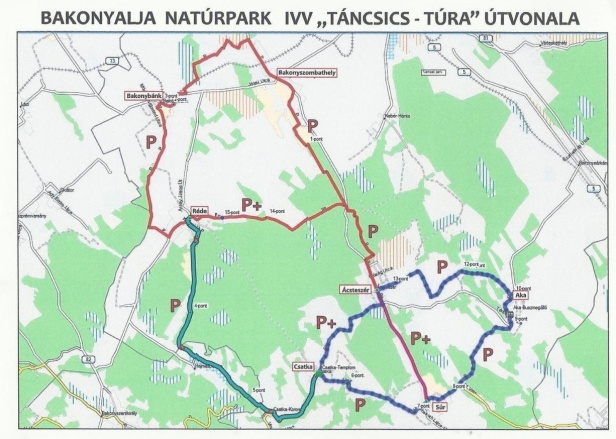 Rendezők:  Ácsteszér  Polgármesteri  Hivatal és Művelődési  Ház                     KEM Természetjáró SzövetségRajt és cél:  Ácsteszér, Művelődési Ház                      Kossuth Lajos u. 45. (Polgármesteri Hivatal mellett)Távok:       10, 15, 20, és 30 kmRajtidők:   7.00-9.00 óráig: 30 km-re        7.00-11.00 óráig: 10, 15, 20 km-re30 km: Ácsteszér – Bakonyszombathely – Bakonybánk – Réde – Ácsteszér10-15 és 20 km: Ácsteszér – Csatka – Súr – Aka – Ácsteszér között. Nevezési díj : minden távon 500 Ft Kedvezmény : MTSZ Kártya- 20% Célzárás : 17.00 óra Díjazás:      -kitűző       -kupa a 3 legnagyobb létszámú szervezet részére A TÚRA RÉSZE AZ ÉDK-nak! Információ : Horváth Zoltán 30/93 94 017 E-mail: ivvtata@gmail.com                       Borbély Ilona 20/42 78 605 ilona.borbely@freemail.hu